Fiche d’inscription 
« Bénévolez-vous »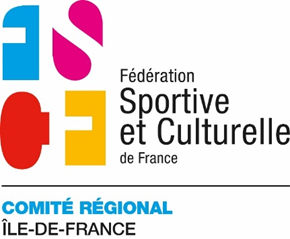 28 avril (en visio) & 29 et 30 avril 2023 (Paris 13e)      A retourner avant le lundi 3 avril 2023 par mail à activites2.lif@fscf-cridf.comNom : …………………………………………………………………………………………………………Prénom : …………………………………………………………………………………………………….Courriel : …………………………………………………Téléphone (portable) :………………………Licencié FSCF :  OUI - n° de licence :…………………………………………………….NONOrganisation de la formation :●	vendredi 28 avril 2023 : Visio de 19h00 à 20h00●   Samedi 29 avril 2023 : Présentiel au CISP Kellermann (Paris 13e) ●	Dimanche 30 avril 2023 : Présentiel au CISP Kellermann (Paris 13e) Les repas de la journée du samedi sont pris en charge par le CRIdF ainsi que le petit déjeuner et le déjeuner du dimanche.La nuitée du samedi au dimanche est prise en charge par le CRIdF.La journée du samedi débute à 9h00 et celle du dimanche se terminera après le déjeuner.Les déplacements sont à votre charge.
Je souhaite être héberger pour la nuit du samedi : OUI    NON Je reste pour le déjeuner du dimanche : OUI    NON SIGNATURE du PARTICIPANT :  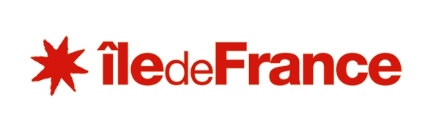 Je note qu’en cas de désistement, le secrétariat du Comité Régional doit être impérativement prévenu par courrier ou courriel.  Le Comité Régional Ile de France se réserve le droit d’annuler la journée si le nombre d’inscrits est insuffisant ou en cas de force majeure.Les informations recueillies font l'objet d'un traitement informatique destiné à assurer un traitement administratif de qualité. Ces informations sont réservées au Comité Régional d'Ile-de-France FSCF qui s'engage à ne faire aucune exploitation commerciale de vos données personnelles.Conformément à la loi Informatique et Libertés du 6 janvier 1978 modifiée en 2004, vous bénéficiez d'un droit d'accès et de rectification aux données qui vous concernent. Vous pouvez exercer ce droit en nous envoyant un courrier à l'adresse suivante : Comité Régional d'Ile de France FSCF • Correspondant Informatique et Liberté • 38 rue Roger Salengro • 94270 LE KREMLIN BICETRE.
Vous pouvez également, pour des motifs légitimes, vous opposer au traitement des données vous concernant.  